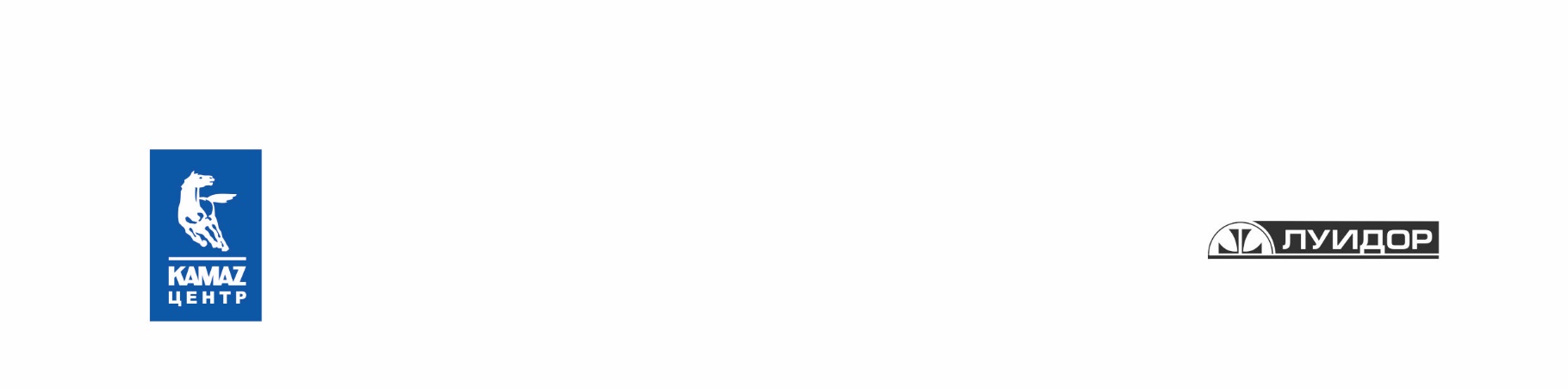 Прайс-лист на основные виды услуг*Стоимость услуг актуальна на 02.02.2024г. и указана без учёта мойки автомобиля, запасных частей, масел, технических жидкостей и прочих расходных материалов. Подробности в КАМАЗ-Центр «Луидор». Не является публичной офертой. Наименование услугиСтоимость, руб.Диагностика ходовой части2 800Диагностика рулевого управления2 800Диагностика тормозной системы2 800Диагностика  пневмосистемы2 800Замена наконечника рулевой тяги1 680Отрегулировать угол схождения передних колес5 600Диагностика Электронного блока управления ( считывание кодов, стирание ошибок)2 800Замена передних тормозных колодок Камаз 5490 (комплект)6 720Замена задних тормозных колодок Камаз 5490 (комплект)10 080Техническое обслуживание Камаз Компас ( ТО 2500 км)от 10 500Техническое обслуживание Камаз Компас ( плановое техническое обслуживание)от 54 000Техническое обслуживание КАМАЗ - 5490 с дв. DAIMLERот 57 000